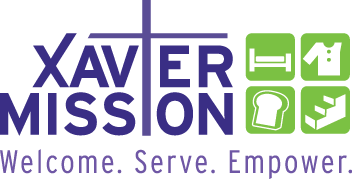 COMPLAINT OF HARASSMENT OR DISCRIMINATION  
Name:								Telephone No.:				===============================================================================What is the alleged basis of harassment/discrimination? (Check all which apply)Age:								National Origin:					Alienage/Citizenship:						Arrest/Conviction:					Color:								Race:							Creed:								Religion:						Disability:							Sexual Orientation:					Gender:																						Status as a Victim of Domestic Violence, Sex 
Marital Status:							Offense or Stalking:					Military Status:													Retaliation for filing/assisting in investigation of complaint:								AND/OR This is a complaint of Sexual Harassment: ___________Against whom are you making this Complaint?: 									Complaint of Discrimination Form – p.2 of 4Have you filed a complaint about the alleged discrimination with any of the following agencies?
If so, please state the date and number of the complaint.	
		New York City Commission of Human Rights: 		Date: ______________________	Complaint #: ___________________________________	
		New York State Division of Human Rights:			Date: ______________________	Complaint #: ___________________________________
		United States Equal Employment Opportunity Commission:			Date: ______________________	Complaint #: ___________________________________
		United States Department of Labor:		Date: ______________________	Complaint #: ___________________________________Describe what happened to you, which you believe is unlawful discrimination, and how other persons were
treated differently.  This statement may be amended to correct mistakes or omissions.  Please use extra pages if 
necessary.Complaint of Discrimination Form – p.3 of 4What corrective action do you want taken?I certify that I have read the above charge, that it is true to the best of my knowledge, information and belief
and that I have read the attached notices concerning my rights to file a complaint with federal, state and local civil rights enforced agencies._________________ 								______________________________Date										Complainant’s Signature	
Complaint of Discrimination Form – p.4 of 4NOTICEYOUR RIGHTS TO FILE A COMPLAINT WITH CIVIL RIGHTS
ENFORCEMENT AGENCIESAny person who believes that s/he has experienced harassment or discrimination has a right to file a formal complaint with several federal, state or local agencies, some of which are listed below.  A person does not give up this right when s/he files a complaint with Xavier Mission.  The following federal, state and local agencies enforce laws against discrimination.NEW YORK CITY COMMISSION ON HUMAN RIGHTS
40 Rector Street
New York, NY  10006
(212) 306-7500
(212) 306-7686 (TTY)NEW YORK STATE DIVISION OF HUMAN RIGHTS
163 West 125th Street, 4th Floor
New York, NY 10027
(212) 961-8650
(212) 961-8999 (TTY)
 	or20 Exchange Place, 2nd Floor
New York, NY 10005
(212) 480-2522
 	orOne Fordham Plaza, 4th Floor
Bronx, NY 10458
(718) 741-8400
	or55 Hanson Place, 3rd Floor
Brooklyn, NY 11217
(718) 722-2856UNITED STATES EQUAL EMPLOYMENT
OPPORTUNITY COMMISSION
New York District Office
33 Whitehall Street, 5th Floor
New York, NY 10004-2112
(212) 336-3620
(212) 336-3622 (TTY)In addition to filing with the agencies listed above, a person with a complaint alleging discrimination based on disability may file with:UNITED STATES DEPARTMENT OF JUSTICE
Constitution Avenue & Tenth Street, N.W.
Washington, DC 20530
(202) 514-0301 (Voice)
(202) 514-0381 (TTY)
(202) 514-0383 (TTY)         DO NOT WRITE IN THIS SPACE
               FOR USE BY XM OFFICE

Case Name:__________________________CASE NO.: ____________________________Claim Date: __________________________